ACUERDO N.° E-0457-2023-CAU. SUPERINTENDENCIA GENERAL DE ELECTRICIDAD Y TELECOMUNICACIONES. San Salvador, a las nueve horas con treinta minutos del día doce de junio del año dos mil veintitrés.Esta Superintendencia CONSIDERANDO QUE:El día tres de enero del presente año, el señor xxx interpuso un reclamo en contra de la sociedad CAESS, S.A. de C.V. debido al cobro de la cantidad de DOSCIENTOS VEINTISÉIS 43/100 DÓLARES DE LOS ESTADOS UNIDOS DE AMÉRICA (USD 226.43) IVA incluido, por la presunta existencia de una condición irregular que afectó el correcto registro del consumo de energía eléctrica en el suministro identificado con el NIC xxx.Dicho reclamo se tramitó conforme a las etapas procedimentales que se detallan a continuación:TRAMITACIÓN DEL PROCEDIMIENTOAudienciaMediante el acuerdo N.° E-0072-2023-CAU, de fecha veinte de enero de este año, se requirió a la sociedad CAESS, S.A. de C.V. que, en el plazo de diez días hábiles contados a partir del día siguiente a la notificación de dicho acuerdo, presentara por escrito los argumentos y posiciones relacionados al reclamo.En el mismo proveído, se comisionó al Centro de Atención al Usuario (CAU) de esta Superintendencia para que, una vez vencido el plazo de la distribuidora determinara si era necesario contratar un perito externo para resolver el presente procedimiento y, de no serlo, indicara que dicho centro realizaría la investigación correspondiente.El citado acuerdo fue notificado a las partes el día dos de febrero del presente año, por lo que el plazo otorgado a la distribuidora finalizó el día dieciséis del mismo mes y año.El día diecisiete de febrero de este año, el ingeniero xxx, apoderado especial de la sociedad CAESS, S.A. de C.V., presentó un escrito en el cual manifestó que contaba con pruebas documentales y fotografías para comprobar la existencia de una condición irregular y justificar el cobro de energía no registrada. En dicho escrito, adjuntó la documentación siguiente: Órdenes de servicio.Lecturas de terminal portátil de lectura (TPL).Histórico de facturación.Verificación de funcionamiento de medidor (VFM).Memoria de cálculo.Censo.Informe técnico.Fotografías en forma magnética vinculadas a la condición irregular encontrada. Mediante memorando con referencia N.° M-0114-CAU-23, de fecha veinte de febrero del presente año, el CAU informó que que no era necesaria la contratación de un perito externo para la solución del presente reclamo, debido a que se contaba con los recursos técnicos necesarios para realizar la investigación correspondiente.Apertura a pruebas, informe técnico y alegatosPor medio del acuerdo N.° E-0198-2023-CAU, de fecha uno de marzo de este año, esta Superintendencia abrió a pruebas el presente procedimiento, por un plazo de veinte días hábiles contados a partir del día siguiente a la notificación de dicho proveído, para que las partes presentaran las que estimaran pertinentes. En el mismo proveído, se comisionó al CAU que, una vez vencido el plazo otorgado a las partes, en un plazo máximo de veinte días, rindiera un informe técnico en el cual estableciera si existió o no la condición irregular que afectó el suministro identificado con el NIC xxx y, de ser procedente, verificara la exactitud del cálculo de recuperación de energía no facturada. Una vez rendido el informe técnico por parte del CAU, debía remitir copia a las partes, para que, en el plazo de diez días hábiles contados a partir del día siguiente a dicha remisión, presentaran sus alegatos.El mencionado acuerdo fue notificado a las partes el día seis del mismo mes y año, por lo que el plazo probatorio finalizó el día diez de abril del presente año.El día treinta de marzo de este año, la distribuidora presentó un escrito en el cual expresó que no posee pruebas adicionales a las previamente remitidas. Por su parte, el usuario no hizo uso del derecho de defensa otorgado.Informe técnicoPor medio de memorando de fecha cinco de mayo del presente año, el CAU rindió el informe técnico N.° IT-0120-CAU-23, en el que realizó un análisis, entre otros puntos, de: a) argumentos de las partes; b) pruebas aportadas; c) histórico de consumo; d) fotografías del suministro y e) método de cálculo de ENR. De dichos elementos, es pertinente citar los siguientes: Histórico de consumo:Determinación de la condición irregular:[…]  Con base en las pruebas analizadas, el CAU es de la opinión que CAESS no cuenta con la evidencia necesaria que permita determinar que en el suministro en referencia existió una alteración en el equipo de medición, debido que las pruebas presentadas por la empresa distribuidora, detalladas en las fotografías n.° 2, 3 y 4, no muestran que el hallazgo encontrado en la tapadera del medidor corresponda a una manipulación de este por parte del usuario final, y que por dicha condición haya ocasionado que el equipo de medición no registrara el consumo real de la energía demandada en el suministro.La empresa distribuidora pretende recuperar una energía no registrada basándose en el hallazgo de una supuesta manipulación en la tapadera del equipo de medición del suministro relacionado al NIC xxx del inmueble del señor xxx, como se muestra en las fotografías n.° 2, 3 y 4; sin embargo, la empresa distribuidora no comprobó ni demostró que efectivamente el equipo de medición hubiese sido alterado en su funcionamiento, ya que no se presentaron fotografías o resultados de revisiones internas realizadas a este para comprobar dicha condición.Por otra parte, bajo la orden de servicio # xxx, efectuada el día 29 de diciembre de 2022, se detectó que el equipo de medición # xxx se encontraba funcionando fuera de los límites establecidos en las Normas de Calidad del Servicio de los Sistemas de Distribución, como se puede observar en la fotografía n.° 8, lo cual, puede estar relacionado con la antigüedad y vida útil del medidor.Dentro de ese contexto, las pruebas proporcionadas por CAESS no indican que en el suministro en referencia haya existido una condición irregular relacionada con la alteración del equipo de medición # xxx, instalado en el inmueble del señor xxx; sin embargo, de las pruebas remitidas por CAESS, se evidenció que el suministro fue afectado por una condición de desperfecto o problemas en el equipo de medición, ya que dicho medidor no registró correctamente la energía consumida por el inmueble debido a que se encontraba funcionando fuera de los límites establecidos en las Normas de Calidad del Servicio de los Sistemas de Distribución con un porcentaje de exactitud del 54.27 % (calculado con base en los métodos para la determinación del registro de porcentaje promedio, según la Norma ANSI C12.1-2001, autorizados por SIGET), lo cual, puede estar relacionado con la antigüedad y vida útil del medidor.Ahora bien, debido a que se cuenta con las evidencias de que el equipo de medición # xxx se encontraba funcionando fuera de los límites de exactitud establecidos en las Normas de Calidad del Servicio de los Sistemas de Distribución con un porcentaje de exactitud promedio del 54.27 %, lo cual, puede estar relacionado con la antigüedad y vida útil de este, el CAU considera que en este caso en particular, la empresa distribuidora tiene derecho a recuperar la Energía Consumida y No Registrada por un medidor defectuoso según lo establecido en el artículo 35 de los Términos y Condiciones Generales al Consumidor Final, del Pliego Tarifario, vigente para el año 2022, donde se menciona que en caso de existir algún problema con el buen funcionamiento de un equipo de medición, como es el caso en cuestión, el usuario debe de pagar el importe de la energía no registrada retroactivamente hasta un máximo de dos meses. Dentro de ese contexto, se ha tomado en cuenta los resultados de las pruebas de VFM efectuadas al equipo de medición # xxx, realizadas bajo la orden de servicio # 21570109 el 29 de diciembre de 2022, donde se muestra que el equipo de medición se encontraba funcionando con un porcentaje de exactitud promedio del 54.27 %, dejando de registrar un 43.73 % de la energía consumida en el inmueble relacionado.En la tabla n.° 1, se muestra el detalle del cálculo de la estimación del consumo mensual elaborado por el CAU con base en los resultados de la verificación de funcionamiento del medidor (VFM) realizada el 29 de diciembre de 2022 por personal técnico de CAESS en el laboratorio de medidores de dicha empresa distribuidora.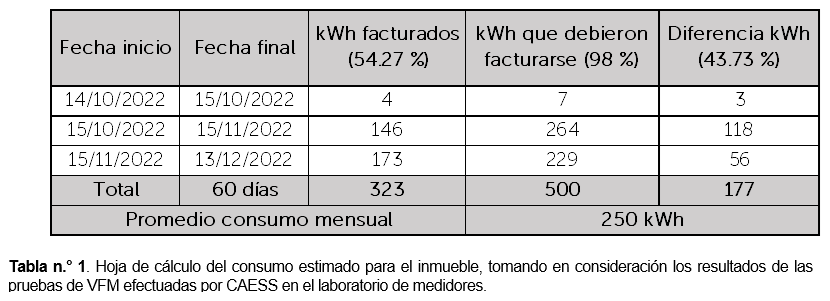 El valor y período arriba señalados fueron utilizados para la elaboración del cálculo de la energía consumida y no registrada que CAESS tiene derecho a recuperar por la condición de desperfectos o problemas en el equipo de medición, en el período comprendido entre el 14 de octubre hasta el 13 de diciembre del 2022, equivalentes a 60 días, que corresponde a un total de 177 kWh, equivalente a la cantidad de cincuenta y nueve 85/100 dólares de los Estados Unidos de América (USD 59.85) IVA incluido.. […]Dictamen“[…] El CAU considera que las pruebas presentadas por CAESS no demuestran que existió una condición irregular en el suministro identificado con el NIC xxx, relacionada con la alteración del equipo de medición # xxx; por lo tanto, la irregularidad alegada por la empresa distribuidora no se considera procedente.En ese sentido, la cantidad de doscientos veintiséis 43/100 dólares de los Estados Unidos de América (USD 226.43) IVA incluido, que CAESS ha cobrado en concepto de Energía no Registrada por una condición irregular, en el suministro de energía eléctrica a nombre del señor xxx, identificado con el NIC xxx, es improcedente.De acuerdo con el análisis que el CAU ha efectuado, y de conformidad al artículo 35 de los Términos y Condiciones Generales al Consumidor Final, del Pliego Tarifario del Año 2022, la sociedad CAESS puede cobrar en concepto de energía consumida y no registrada por un medidor defectuoso el equivalente a 177 kWh, que corresponde a la cantidad de cincuenta y nueve 85/100 dólares de los Estados Unidos de América (USD 59.85) IVA incluido. […]” Alegatos finales En cumplimiento de la letra c) del acuerdo N.° E-0198-2023-CAU, se remitió a las partes copia del informe técnico N.° IT-0120-CAU-23 rendido por el CAU para que, en un plazo de diez días hábiles contados a partir del día siguiente de la notificación de dicho proveído, manifestaran por escrito sus alegatos finales.Dicho acuerdo fue notificado a las partes el día cinco de mayo de este año, por lo que el plazo finalizó el día veintidós de mayo del mismo año.Según consta en la base de datos de esta Superintendencia, los intervinientes no hicieron uso de su derecho de defensa.SENTENCIAEncontrándose el presente procedimiento en etapa de dictar sentencia, esta Superintendencia, con apoyo del CAU, realiza las valoraciones siguientes:MARCO LEGAL	1.A. Ley de Creación de la SIGETEl artículo 4 de la Ley de Creación de la SIGET establece que le compete a esta Institución aplicar las normas contenidas en tratados internacionales en materia de electricidad, en las leyes que rigen en el referido sector y sus reglamentos, así como para conocer del incumplimiento de estas.1.B. Ley General de ElectricidadDe acuerdo con el artículo 2 letra e) de la Ley General de Electricidad, uno de los objetivos de dicho cuerpo legal es la protección de los derechos de los usuarios y de todas las entidades que desarrollan actividades en el sector.1.C. Términos y Condiciones Generales al Consumidor Final del Pliego Tarifario autorizado a la distribuidora CAESS, S.A. de C.V. aplicables para el año 2022En dicho cuerpo normativo se detalla las situaciones en las cuales se presume que el usuario final está incumpliendo las condiciones contractuales del suministro, cuando existan alteraciones en la acometida o en el equipo de medición. De igual manera determina que el distribuidor tiene la responsabilidad de recabar toda la evidencia que conlleve a comprobar que existe el incumplimiento, y establece los medios probatorios que debe aportar ante la SIGET cuando se requieran. El artículo 35 de dichos Términos y Condiciones establece:“Es obligación del Distribuidor reemplazar los equipos de medición que hayan alcanzado el término de su vida útil, de conformidad con la Metodología para el Control de la Exactitud de los Equipos de Medición contenida en el Acuerdo No. 442-E-2014 o la que la sustituya.  El Distribuidor podrá cobrar la energía y potencia no facturada por desperfectos o problemas en el equipo de medición o componentes de la medición que no hayan permitidos el correcto registro de energía consumida por el usuario final; para ello, el Distribuidor deberá notificar por escrito impreso o digital dicha situación al usuario final, a quien deberá demostrar técnicamente las razones que originaron el no registro del consumo de energía y potencia eléctrica. La energía y potencia no facturada se calculará sobre la base del promedio del consumo histórico del suministro de las últimas seis lecturas correctas del consumo.  En caso que el equipo de medición haya registrado menos energía y potencia que la consumida por el usuario final, por la causal antes citada, el Distribuidor podrá cobrar la energía y potencia eléctrica no registrada retroactivamente hasta un máximo de dos meses, a partir de la fecha en que el Distribuidor le notifique al usuario final, que la condición de desperfectos o problemas en el equipo de medición, ha sido corregida. En este caso, el Distribuidor deberá concederle al usuario final, un plan de pago, sin intereses, por un plazo que sea no menor en duración al período objeto del reclamo y no podrá exigirle garantías por dicho pago. Dicho cobro podrá ser efectuado dentro de un plazo no mayor de seis meses posteriores a la fecha de la notificación.”1.D. Procedimiento para Investigar la Existencia de Condiciones Irregulares en el Suministro de Energía Eléctrica del Usuario FinalDicho procedimiento indica a las empresas distribuidoras y a los usuarios finales los lineamientos para la investigación, detección y resolución de casos de energía eléctrica no registrada a causa de una condición irregular en el suministro de los usuarios finales.El apartado 7.1. del mismo procedimiento determina que si el usuario final no acepta la existencia de la condición irregular y/o monto de recuperación que se le imputa, este tiene el derecho de interponer el reclamo y presentar sus respectivas posiciones y la documentación de respaldo que considere conveniente ante la SIGET, quien resolverá la controversia de acuerdo con lo establecido en dicho procedimiento.1.E. Ley de Procedimientos Administrativos La Ley de Procedimientos Administrativos —en adelante LPA—, en el título VII “Disposiciones Finales”, capítulo único, instituye en el artículo 163 —Derogatorias— lo siguiente: Será de aplicación a todos los procedimientos administrativos, quedando derogadas expresamente todas las disposiciones contenidas en leyes generales o especiales que las contraríen. ANÁLISISAnálisis TécnicoEn el presente procedimiento de reclamo, al determinarse que no era necesaria la intervención de un perito externo, el CAU realizó la investigación de los hechos, para posteriormente hacer un análisis de los elementos relevantes, a efecto de emitir el informe técnico correspondiente. En ese sentido, debe señalarse que el informe técnico resultado de la investigación efectuada por el CAU es el elemento técnico con el que cuenta esta superintendencia para determinar la procedencia o no del cobro realizado por la distribuidora. 2.1.1. Condición encontrada en el suministro identificado con el NIC xxxEl CAU en el informe técnico N.° IT-0120-CAU-23, expone lo siguiente:“[…] Con base en las pruebas analizadas, el CAU es de la opinión que CAESS no cuenta con la evidencia necesaria que permita determinar que en el suministro en referencia existió una alteración en el equipo de medición, debido que las pruebas presentadas por la empresa distribuidora, detalladas en las fotografías n.° 2, 3 y 4, no muestran que el hallazgo encontrado en la tapadera del medidor corresponda a una manipulación de este por parte del usuario final, y que por dicha condición haya ocasionado que el equipo de medición no registrara el consumo real de la energía demandada en el suministro.La empresa distribuidora pretende recuperar una energía no registrada basándose en el hallazgo de una supuesta manipulación en la tapadera del equipo de medición del suministro relacionado al NIC xxx del inmueble del señor xxx, como se muestra en las fotografías n.° 2, 3 y 4; sin embargo, la empresa distribuidora no comprobó ni demostró que efectivamente el equipo de medición hubiese sido alterado en su funcionamiento, ya que no se presentaron fotografías o resultados de revisiones internas realizadas a este para comprobar dicha condición.Por otra parte, bajo la orden de servicio # xxx, efectuada el día 29 de diciembre de 2022, se detectó que el equipo de medición # xxx se encontraba funcionando fuera de los límites establecidos en las Normas de Calidad del Servicio de los Sistemas de Distribución, como se puede observar en la fotografía n.° 8, lo cual, puede estar relacionado con la antigüedad y vida útil del medidor.Dentro de ese contexto, las pruebas proporcionadas por CAESS no indican que en el suministro en referencia haya existido una condición irregular relacionada con la alteración del equipo de medición # xxx, instalado en el inmueble del señor xxx; sin embargo, de las pruebas remitidas por CAESS, se evidenció que el suministro fue afectado por una condición de desperfecto o problemas en el equipo de medición, ya que dicho medidor no registró correctamente la energía consumida por el inmueble debido a que se encontraba funcionando fuera de los límites establecidos en las Normas de Calidad del Servicio de los Sistemas de Distribución con un porcentaje de exactitud del 54.27 % (calculado con base en los métodos para la determinación del registro de porcentaje promedio, según la Norma ANSI C12.1-2001, autorizados por SIGET), lo cual, puede estar relacionado con la antigüedad y vida útil del medidor.Ahora bien, debido a que se cuenta con las evidencias de que el equipo de medición # xxx se encontraba funcionando fuera de los límites de exactitud establecidos en las Normas de Calidad del Servicio de los Sistemas de Distribución con un porcentaje de exactitud promedio del 54.27 %, lo cual, puede estar relacionado con la antigüedad y vida útil de este, el CAU considera que en este caso en particular, la empresa distribuidora tiene derecho a recuperar la Energía Consumida y No Registrada por un medidor defectuoso según lo establecido en el artículo 35 de los Términos y Condiciones Generales al Consumidor Final, del Pliego Tarifario, vigente para el año 2022, donde se menciona que en caso de existir algún problema con el buen funcionamiento de un equipo de medición, como es el caso en cuestión, el usuario debe de pagar el importe de la energía no registrada retroactivamente hasta un máximo de dos meses. […]”.Por su parte, el señor xxx, no presentó elementos probatorios que debieran ser analizados. En otro apartado se abordará el argumento del usuario relacionados al supuesto ingreso sin autorización al inmueble por parte del personal de la distribuidora.Conforme lo anterior, el CAU concluyó que la sociedad CAESS, S.A. de C.V. no comprobó la existencia de una condición irregular en el equipo de medición n.° xxx que haya ocasionado que no se registrara correctamente el consumo de energía consumida en el inmueble, sino que se trató de un equipo de medición con problemas de funcionamiento.Debido a lo anterior, el CAU indicó que en el suministro identificado con el NIC xxx existió un desperfecto en el equipo de medición, lo cual habilita a la distribuidora a realizar el cobro para recuperar la energía no registrada, de conformidad con lo establecido en el artículo 35 de los Términos y Condiciones al Consumidor Final de los Pliegos Tarifarios aplicable para el año 2022.2.1.2. Determinación del cálculo de energía a recuperarEl CAU de la SIGET realizó un nuevo cálculo para determinar la energía no registrada por problemas en el equipo de medición, basado en los criterios siguientes:   El porcentaje de desviación de la exactitud del equipo de medición N.° xxx equivalente al 43.73 %;El período de recuperación de la energía consumida y no facturada, equivalente a 60 días comprendidos entre el catorce de octubre al trece de diciembre del año dos mil veintidós. Como resultado, el CAU determinó que la distribuidora tiene el derecho a recuperar la cantidad de CINCUENTA Y NUEVE 85/100 DÓLARES DE LOS ESTADOS UNIDOS DE AMÉRICA (USD 59.85) IVA incluido, en concepto de energía no registrada, en aplicación al artículo 35 de los Términos y Condiciones Generales al Consumidor Final, para el año 2022.2.1.3. Análisis del argumento del usuarioSobre el presunto ingreso sin autorización del personal de la distribuidora al inmuebleDebe indicarse que las inspecciones técnicas de la distribuidora al suministro se encuentran regulada en el artículo 13 de los Términos y Condiciones Generales al Consumidor Final del Pliego Tarifario aprobados a la sociedad CAESS, S.A. de C.V. para el año dos mil veintidós establece lo siguiente:   […] El Distribuidor podrá efectuar inspecciones del equipo de medición en días y horas hábiles, que comprenden de lunes a sábado entre las 7:30 y 19:00 horas, excepto para suministros cuya actividad económica sea nocturna, en cuyo caso el personal del Distribuidor podrá ingresar en dicho horario. Para estos efectos, el usuario final podrá a su entera voluntad y responsabilidad, permitir el acceso al personal que el Distribuidor designe, debidamente identificado. En el caso que el Distribuidor notifique al usuario que inspeccionará, sustituirá o dará mantenimiento a su equipo de medición y éste niegue el acceso, el Distribuidor podrá desconectar el servicio. En casos especiales, el Distribuidor deberá coordinar con el usuario final la ejecución de esta actividad en horarios distintos a los establecidos en el presente artículo.  Sin embargo, cuando el Distribuidor necesite revisar las instalaciones internas del usuario final, o realizar toma de censos de carga, previo a ingresar, deberá obtener el consentimiento del usuario final y presentarle a éste la orden de trabajo. A costo del usuario final, la revisión podrá ser realizada con el acompañamiento de un ingeniero electricista o un electricista debidamente autorizado […]  Con base en dicha disposición es preciso indicar que la distribuidora, cuando existen situaciones que hagan presumir una condición irregular, debe efectuar la verificación del correcto funcionamiento del servicio eléctrico. Bajo el contexto anterior, debe establecerse que el personal de la sociedad CAESS, S.A. de C.V. en la inspección efectuada, estaba realizando las actividades de rutina de verificación de las condiciones del suministro eléctrico como parte del proceso de detección de una condición irregular, así como recabar las pruebas para comprobar la existencia de determinada anomalía. En este punto, debe especificarse que toda la documentación recopilada por la distribuidora es analizada por la SIGET, verificando la idoneidad y veracidad de esta, con lo que se busca proteger y asegurar los derechos de los usuarios. En este caso, el CAU al analizar las pruebas recopiladas, constató que había existido un desperfecto en el equipo de medición, que impidió que el equipo de medición registrara el consumo total de energía eléctrica en el inmueble. Respecto a la presunta acción ilícita efectuada por personal de la distribuidora durante la inspección en el inmueble que alega el usuario; al respecto, el accionar de la SIGET está vinculado al principio de legalidad, el cual tiene como principal manifestación el otorgamiento de competencias y potestades específicas. De ahí que la potestad normativa que se le otorgó consiste en establecer parámetros a los cuales se debe someter todo sujeto que intervenga en el sector regulado. En ese orden de ideas, esta Superintendencia tiene entre sus facultades verificar si existió la condición irregular atribuida al usuario y si el cálculo del cobro fue efectuado de conformidad con la normativa pertinente, por lo que pronunciarse sobre la supuesta entrada forzada a su propiedad y daños a la misma se estaría extralimitando en su competencia. Por tal razón, se instruye al usuario que de considerarlo pertinente acuda a las instituciones y autoridades competentes.Prueba testimonialCon relación a la solicitud del señor xxx  respecto a  que se le tome declaración testimonial al grupo familiar que reside en el inmueble, para comprobar que no han realizado ninguna actividad para manipular el consumo de energía eléctrica en el suministro, debe exponerse que la SIGET, basada en el interés general y, también, en la protección y seguridad de los usuarios, emitió el Procedimiento para Investigar la Existencia de Condiciones Irregulares en el Suministro de Energía Eléctrica del Usuario Final, que tiene como finalidad revisar técnicamente la condición irregular que la distribuidora le atribuye al usuario, así como el cobro realizado en concepto de energía no registrada, de conformidad con los términos y condiciones del pliego tarifario vigente para el caso.Corresponde indicar que en dicho procedimiento se regulan las acciones que debe realizar la distribuidora ante el hallazgo un presunto incumplimiento contractual por parte del usuario, de la forma siguiente: “[…] 4. PROCESO DE DETECCIÓN DE UNA CONDICIÓN IRREGULAR EN EL SUMINISTRO DEL SERVICIO ELÉCTRICO.4.1. PRESUNCIÓN DE CONDICIONES IRREGULARES.4.1.1. Cuando la empresa distribuidora presuma que un usuario final consume energía sin su autorización o que incumple las condiciones contractuales establecidas en los Términos y Condiciones de los Pliegos Tarifarios, deberá realizar las acciones pertinentes, de acuerdo a este procedimiento, todo ello sin perjuicio de las acciones judiciales que pudieran corresponder.4.1.2. Cuando existan situaciones que hagan presumir una condición irregular en el suministro del usuario final, el distribuidor realizará una inspección de las instalaciones eléctricas del usuario y levantará el Acta de Inspección de Condiciones Irregulares.En apego a lo expuesto, la distribuidora tiene la obligación de aportar los elementos probatorios que deben analizarse por esta Superintendencia. Dicha obligación, cabe aclarar, no constituye una desventaja para el usuario, sino todo lo contrario, ya que pretende que la carga de la prueba recaiga en la empresa distribuidora que es quien tiene el recurso humano y conocimientos técnicos para investigar debidamente cuando detecte una condición irregular; y esto garantiza seguridad jurídica para el usuario pues un cobro de energía no registrada únicamente procederá si la distribuidora realizó la investigación y recopiló las pruebas de la forma en que está indicado en las normativa del sectorial.Por otra parte, en el artículo 106 de la LPA se establece que solo podrá rechazarse las pruebas propuestas, cuando sean manifiestamente impertinentes o inútiles, mediante resolución motivada. De ahí que, una vez las pruebas han sido aportadas, la SIGET tiene la labor de determinar su conducencia y pertinencia; es decir, no son admitidas per se, sino luego de verificar el valor técnico que aporta a la investigación. Con base a lo expuesto, corresponde concluir que el CAU como unidad técnica especializada le corresponde verificar en la investigación del caso si la información recabada por la distribuidora (históricos de consumos, fotografías, inspecciones) es fehaciente para establecer la existencia o no de una condición irregular.En ese sentido, debido a la naturaleza de la investigación que desarrolla el CAU y las características de los insumos técnicos que son analizados, una prueba testimonial no reviste de las características de pertinencia ni conducencia para demostrar que no existió un desperfecto en el equipo de medición en el suministro identificado con el NIC xxx, ya que no conllevan a desestimar la evidencia técnica encontrada en el lugar y recabada por la distribuidora, acorde a la normativa sectorial, por lo que debe ser rechazada.2.2.   Análisis legalEn el artículo 5 de la Ley de Creación de la SIGET se establecen las atribuciones de la institución, entre las cuales destacan la aplicación de los tratados, leyes y reglamentos que regulen las actividades de los sectores de electricidad y de telecomunicaciones (potestad de vigilancia), el dictar normas y estándares técnicos aplicables a los sectores de electricidad y de telecomunicaciones, así como dictar las normas administrativas aplicables en la institución (potestad normativa y de auto organización), el dirimir conflictos entre operadores de los sectores de electricidad y telecomunicaciones, de conformidad con lo dispuesto en las normas aplicables (potestad arbitral) y la realización de todos los actos, contratos y operaciones que sean necesarios para cumplir los objetivos que le impongan las leyes, reglamentos y demás disposiciones de carácter general. De ahí que la potestad normativa otorgada a la SIGET comprende que esta debe establecer parámetros a los cuales se debe someter todo sujeto que intervenga en el sector regulado, tanto distribuidora como usuario, debiendo verificar y controlar la aplicación de tales parámetros. En aplicación de sus atribuciones, la SIGET, basada en el interés general y, también, en la protección y seguridad de los usuarios, emitió el Procedimiento para Investigar la Existencia de Condiciones Irregulares en el Suministro de Energía Eléctrica del Usuario Final, que tiene como finalidad revisar técnicamente la condición irregular que la distribuidora le atribuye al usuario, así como el cobro realizado en concepto de energía no registrada, de conformidad con los términos y condiciones del pliego tarifario vigente para el caso.En ese sentido, al hacer un análisis legal del procedimiento tramitado y del informe técnico emitido, se advierte lo siguiente:El CAU tramitó el procedimiento legal que le era aplicable al reclamo que tiene como finalidad que las partes, en iguales condiciones, obtengan una revisión por parte de la SIGET del cobro en concepto de energía consumida y no registrada que generó la inconformidad.En la tramitación del procedimiento consta que se cumplieron las etapas pertinentes para que las partes pudieran expresar sus argumentos y aportar las pruebas para sustentar su posición y para pronunciarse respecto del informe técnico emitido por el CAU.El informe técnico del CAU fue emitido luego de un análisis que conlleva diversas diligencias a fin de recabar los insumos que denotan que existió un desperfecto en el equipo de medición y, por tanto, de acuerdo con los términos y condiciones de los pliegos tarifarios vigentes para el caso, el usuario debe de pagar por la energía que consumió y que no fue registrada correctamente. Este cobro, además de estar amparado legalmente en los pliegos tarifarios y la normativa técnica vigente, tiene sustento desde el principio de la verdad material regulado en el artículo 3 de la LPA, ya que al comprobarse que hay energía que fue consumida en el suministro y no fue registrada por la distribuidora, se reconoce la obligación que tienen ambas partes de cumplir con los términos y condiciones contractuales en la prestación del suministro de energía eléctrica, tanto de pagar lo efectivamente consumido como de revisar que lo cobrado sea acorde a los pliegos tarifarios autorizados.Se analizaron los elementos probatorios presentados en el procedimiento y, con base en ello, se logró comprobar la existencia de problemas en el equipo de medición en el suministro identificado con el NIC xxx.En ese sentido, se advierte que el dictamen que resuelve el caso fue emitido con fundamento en la documentación recopilada en el transcurso del procedimiento, garantizando al usuario que la SIGET ha revisado el cobro de la distribuidora a efecto de comprobar que haya sido realizado con base en lo establecido en las normativas vigentes. Asimismo, se advierte que ambas partes, en las diferentes etapas del procedimiento, han tenido igual oportunidad de pronunciarse, asegurando los derechos de audiencia y defensa que conforme a ley corresponden.CONCLUSIÓNCon fundamento en el informe técnico N.° IT-0120-CAU-23, esta Superintendencia considera pertinente adherirse a lo dictaminado por el CAU, debiendo establecer que en el suministro identificado con el NIC xxx se comprobó que el equipo de medición presentó problemas de funcionamiento.  Por lo tanto, la sociedad CAESS, S.A. de C.V. tiene el derecho a recuperar la cantidad de CINCUENTA Y NUEVE 85/100 DÓLARES DE LOS ESTADOS UNIDOS DE AMÉRICA (USD 59.85) IVA incluido, en concepto de energía no registrada, de conformidad con el artículo 35 de los Términos y Condiciones Generales al Consumidor Final del Pliego Tarifario autorizado a la distribuidora CAESS, S.A. de C.V., aplicable para el año 2022.RECURSOSEn cumplimiento de los artículos 132 y 133 de la Ley de Procedimientos Administrativos, el recurso de reconsideración puede ser interpuesto en el plazo de diez días hábiles contados a partir del día siguiente a la fecha de notificación de este acuerdo; y, el recurso de apelación, en el plazo de quince días hábiles contados a partir del día siguiente a la fecha de notificación, con base en los artículos 134 y 135 LPA.CÓMPUTO DE PLAZOS DE LOS ADMINISTRADOSLa Ley de Procedimientos Administrativos (LPA), en su artículo 81, establece que los actos, tanto de la Administración como de los particulares, deberán llevarse a cabo en días y horas hábiles.De conformidad con lo establecido en el acuerdo N.° 44-2023/ADM y el Reglamento Interno de Trabajo, se informa que debido a las fiestas patronales de San Salvador, las oficinas de la SIGET permanecerán cerradas los días del 31 de julio al 4 de agosto de este año, por lo que ese período no se contará como hábil para efectos del cómputo de plazos de los administrados.
En consecuencia, la SIGET estará habilitada para emitir acuerdos y resoluciones, así como realizar cualquier otro acto administrativo, en el horario y fechas siguientes:1.Los días 10 de junio y 1 de julio de 2023, en un horario de 8:00 a.m. a las 5:00 p.m.;2. Del lunes 17 al viernes 21 de julio de 2023, estarán habilitadas las horas comprendidas entre las 7:30 a.m. a las 5:30 p.m.; y,3. El día 22 de julio de 2023, en un horario de 8:00 a.m. a las 11:00 a.m.POR TANTO, con base en la normativa sectorial y el informe técnico N.° IT-0120-CAU-23, esta Superintendencia ACUERDA:Determinar que en el suministro identificado con el NIC xxx no se comprobó la condición irregular atribuida al usuario, por lo que es improcedente el cobro de la cantidad de DOSCIENTOS VEINTISÉIS 43/100 DÓLARES DE LOS ESTADOS UNIDOS DE AMÉRICA (USD 226.43) IVA incluido, en concepto de energía no registrada.Establecer que en el suministro identificado con el NIC xxx existió un problema en el funcionamiento del medidor que afectó el correcto registro del consumo de energía eléctrica, por lo que la sociedad CAESS, S.A. de C.V. tiene el derecho a recuperar la cantidad de CINCUENTA Y NUEVE 85/100 DÓLARES DE LOS ESTADOS UNIDOS DE AMÉRICA (USD 59.85) IVA incluido, en concepto de energía no registrada por medidor defectuoso, de conformidad con lo establecido en el artículo 35 inciso tercero de los Términos y Condiciones Generales al Consumidor Final del Pliego Tarifario aplicables para el año 2022.En vista de lo anterior, la distribuidora debe emitir un nuevo cobro por la cantidad determinada en el informe técnico N.° IT-0120-CAU-23 rendido por el CAU de la SIGET. Hacer saber que la SIGET estará habilitada para emitir acuerdos y resoluciones, así como realizar cualquier otro acto administrativo, en el horario y fechas siguientes:1.Los días 10 de junio y 1 de julio de 2023, en un horario de 8:00 a.m. a las 5:00 p.m.;2. Del lunes 17 al viernes 21 de julio de 2023, estarán habilitadas las horas comprendidas entre las 7:30 a.m. a las 5:30 p.m.; y,3. El día 22 de julio de 2023, en un horario de 8:00 a.m. a las 11:00 a.m.Asimismo, para efectos del cómputo de plazos de los administrados no se contarán como días hábiles del 31 de julio al 4 de agosto del 2023.Notificar este acuerdo al señor xxx y a la sociedad CAESS, S.A. de C.V. Manuel Ernesto Aguilar FloresSuperintendente